PROJECTOPROEP 2024 - VERENIGINGEN“TOEGANKELIJKHEID VAN GOOD FOOD”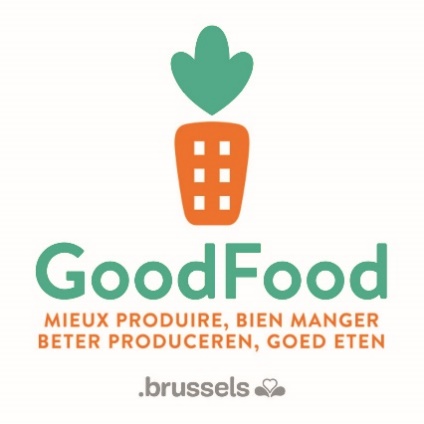 KANDIDATUURDOSSIER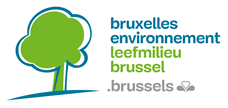 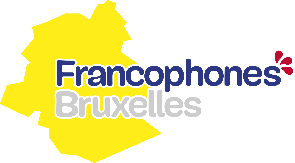 Het kandidatuurdossier moet naar behoren ingevuld en ondertekend teruggestuurd worden, uiterlijk op 18 augustus 2024 (24u).Per mail, op het adres:info-goodfood@environnement.brusselsU kunt de modaliteiten van de projectoproep raadplegen opwww.environnement.brusselswww.goodfood.brusselsKANDIDATUURDOSSIERBijlagen toe te voegen aan het kandidatuurdossierVZW:Een bankattest waarin wordt bevestigd dat het rekeningnummer aan de houder toebehoortDe meest recente beschikbare statuten (behalve voor feitelijke verenigingen)De tabel Begroting en Financiering in Excel (bewaard in Excel-formaat)De jaarrekeningen of, voor kleine vzw’s, een "Staat van het vermogen" en een "Staat van rechten en verplichtingen" voor de laatste twee boekjaren waarvoor deze beschikbaar zijnHet activiteitenverslag van het vorige boekjaarhet formulier ‘Gelijke kansen’Feitelijke verenigingen: Voeg het ondertekende charter van engagementen van de groep toe (Bijlage 1)Een bankattest waarin wordt bevestigd dat het rekeningnummer aan de houder toebehoortDe tabel Begroting en Financiering in Excel (bewaard in Excel-formaat)het formulier ‘Gelijke kansen’Uw organisatieDoor ons uw persoonsgegevens toe te zenden, stemt u ermee in dat Leefmilieu Brussel uw gegevens verwerkt in het kader van de projectoproep en voor de evaluatie van uw project. U zult mogelijk opnieuw benaderd worden voor evenementen die te maken hebben met de thema's van de projectoproep (vergaderingen over Good Food, ...).Verder kunnen de in de evaluatieverslagen verstrekte gegevens, zoals uw projectbeschrijving, dienen om projecten in kaart te brengen, "Good Food"-projecten te promoten of meer algemeen als onderdeel van de "Good Food"-strategie.
Algemene presentatie:Titel van het projectDuur van het project: van 01/11/2024 tot Begroting: bedrag aangevraagd voor deze projectoproep: Stel een begroting op voor de duur van het project in lijn met uw behoeften (subsidieerbaar gedeelte: minimaal 50.000€ /maximaal 75.000 €) - Vul de tabel ‘Geraamde begroting’ in, bewaar deze in Excel-formaat en voeg hem toe aan het kandidatuurdossier.Extra financiële middelen voor dit project:Beschikt u over extra financiële middelen om dit project uit te voeren?  Ja - NeenVermeld de bedragen en de financieringsbronnen. Geef ook aan of het om eigen middelen gaat.Uw projectBeknopte voorstelling van het project Samenvatting in maximaal 5 regels - Deze korte presentatie zal worden opgenomen in het communicatiemateriaal (presentatie van de winnaars enz.)Welke aspecten van Good Food gaat u ontwikkelen?Wat is de doelgroep?In welk gebied/welke wijk van Brussel wenst u uw project uit te voeren?Toegankelijkheid van Good Food - Hoe verbetert uw project de toegankelijkheid van Good Food in Brussel?Algemene inleiding tot het project (maximaal 2 pagina’s): Contextualisering, algemene inleiding, toekomstgericht kaderWat zijn de geïdentificeerde hinderpalen, wat is de context waarin u wenst te handelen? Wat is de realiteit in de wijk waar uw project zal worden uitgevoerd? Wat is uw contextgebonden denkpiste met betrekking tot het publiek?Wat wilt u concreet doen? enz. Presentatie van de doelstellingen van uw project Wat zijn de doelstellingen van uw project? Hoe beantwoordt uw project concreet aan de doelstellingen van deze projectoproep? (maximaal 1/2 pagina)Gedetailleerde projectbeschrijving - Beschrijf in detail de inhoud van uw project en het belang ervan. Hoe wilt u het uitvoeren? Hoe zal het aangestuurd worden? Wat zijn de verschillende fasen? (maximaal 2 pagina’s)Doelpubliek van het project - Wat is uw doelpubliek? Hoe komt u in contact met dit publiek? Hoe betrekt u hen bij het verloop van het project? Welke rol spelen zij bij het besturen ervan? Wat zijn de geplande acties en te leveren prestaties? (maximaal 1/2 pagina)Betrokken partners en hun bijdragen aan het project - Wat voegen deze samenwerkingen toe aan het project? Hoe versterken ze het? (maximaal 1/2 pagina)Wat is de meerwaarde van uw project in vergelijking met de bestaande situatie?Vanuit sociaal, gezondheids-, milieuoogpunt? (maximaal 1/2 pagina)Beknopte planning van het projectEvaluatie van het project Impact van het project voor het leefmilieu - Geef specifiek aan wat de verwachte resultaten van uw project zijn op milieuvlak. (maximaal 1/2 pagina)Projectevaluatie - Bepaal de specifieke kwantitatieve indicatoren en de methodologie om de resultaten van het project op korte termijn te evalueren. Hoe meet u de door het project teweeggebrachte gedragsveranderingen? Welke structurele veranderingen brengt de ontwikkeling van uw project met zich mee? (maximaal 1/2 pagina)Kwantitatieve criteria - Verwachte gekwantificeerde resultaten op korte termijnKwalitatieve criteria Aantal personen dat rechtstreeks door het project wordt bereiktValorisatie en duurzaamheid van het projectBeoogde acties om het project te valoriseren   (maximaal 1/2 pagina)Duurzaamheid van het project - Beschrijf de (structurele, financiële, personele ...) middelen die zullen worden aangewend om het project ook na de subsidie te laten voortbestaan (maximaal 1/2 pagina)Verplichte verklaringGelijkekansentestAlleen invullen als de subsidieaanvraag meer dan 30.000 euro bedraagt.Indien de Regering van het Brussels Hoofdstedelijk Gewest deze aanvraag valideert, dient de u toegekende subsidie onderworpen te worden aan de gelijkekansentest. Sinds 1 maart 2019 moet deze test verplicht worden uitgevoerd voor alle ontwerpbesluiten voor de toekenning van een subsidie van meer dan 30.000 euro.Deze gelijkekansentest is een nieuw instrument dat het Gewest heeft ingevoerd om na te gaan wat het effect is van beleidsmaatregelen op verschillende bevolkingsgroepen wiens specifieke situatie en behoeften soms niet in aanmerking worden genomen.Raadpleeg voor meer informatie volgende koppelingen:http://equal.brussels/equal.brussels-a-presente-son-test-egalite-des-chanceshttp://test.equal.brussels/Om ons te helpen de test zo goed mogelijk in te vullen, vragen wij u de volgende vragen zo duidelijk en beknopt mogelijk te beantwoorden. GelijkekansentestLuik 1 – Gender: (1)	Geef voor het thema waarmee uw project of activiteit in het kader van deze subsidieaanvraag verband houdt de knelpunten of bijzonderheden waarmee personen op basis van het criterium ‘gender’ geconfronteerd kunnen worden(2a)	Hebt u rekening gehouden met deze bijzonderheden of knelpunten bij het opstellen van het project?(2b)	Op welke manier(en) en in welke andere projectfase(n) plant u dit te doen?(3a)	Welke bronnen hebt u gebruikt om te antwoorden op vragen (1) en (2)?(3b)	Wat hebt u nodig om (nog meer) rekening te houden met bovenvermelde knelpunten en bijzonderheden?(4a)	Rekening houdend met voorgaande antwoorden, welk soort impact heeft uw project op de betrokken personen?(4b)	Hoe groot schat u de impact in?Luik 2 – Andere criteriaHandicap(1)	Geef voor het thema waarmee uw project of activiteit in het kader van deze subsidieaanvraag verband houdt de knelpunten of bijzonderheden waarmee personen op basis van het criterium ‘handicap’ geconfronteerd kunnen worden(2a)	Hebt u rekening gehouden met deze bijzonderheden of knelpunten bij het opstellen van uw project?(2b)	Op welke manier(en) en in welke andere fase(n) van het project plant u dit te doen?(3a)	Welke bronnen hebt u gebruikt om te antwoorden op de vragen (1) en (2)?(3b)	Wat hebt u nodig om (nog meer) rekening te houden met bovenvermelde knelpunten en bijzonderheden?(4a)	Rekening houdend met voorgaande antwoorden, welk soort impact heeft uw project op de betrokken personen?(4b) Hoe groot schat u de impact in?Etnische en culturele afkomst(1)	Geef voor het thema waarmee uw project of activiteit in het kader van deze subsidieaanvraag verband houdt de knelpunten of bijzonderheden waarmee personen op basis van het criterium ‘etnische en culturele afkomst’ geconfronteerd kunnen worden(2a)	Hebt u rekening gehouden met deze bijzonderheden of knelpunten bij het opstellen van uw project?(2b)	Op welke manier(en) en in welke andere projectfase(n) plant u dit te doen?(3a)	Welke bronnen hebt u gebruikt om te antwoorden op vragen (1) en (2)?(3b)	Wat hebt u nodig om (nog meer) rekening te houden met bovenvermelde knelpunten en bijzonderheden?(4a)	Rekening houdend met voorgaande antwoorden, welk soort impact heeft uw project op de betrokken personen?(4b) Hoe groot schat u de impact in?Seksuele geaardheid, genderidentiteit en genderuitdrukking(1)	Geef voor het thema waarmee uw project of activiteit in het kader van deze subsidieaanvraag verband houdt de knelpunten of bijzonderheden waarmee personen op basis van het criterium ‘Seksuele geaardheid, genderidentiteit en genderuitdrukking’ geconfronteerd kunnen worden(2a)	Hebt u rekening gehouden met deze bijzonderheden of knelpunten bij het opstellen van uw project?(2b)	Op welke manier(en) en in welke andere projectfase(n) plant u dit te doen?(3a)	Welke bronnen hebt u gebruikt om te antwoorden op vragen (1) en (2)?(3b)	Wat hebt u nodig om (nog meer) rekening te houden met bovenvermelde knelpunten en bijzonderheden?(4a)	Rekening houdend met voorgaande antwoorden, welk soort impact heeft uw project op de betrokken personen?(4b) Hoe groot schat u de impact in?Sociale afkomst en situatie(1)	Geef voor het thema waarmee uw project of activiteit in het kader van deze subsidieaanvraag verband houdt de knelpunten of bijzonderheden waarmee personen op basis van het criterium ‘sociale afkomst en situatie’ geconfronteerd kunnen worden(2a)	Hebt u rekening gehouden met deze bijzonderheden of knelpunten bij het opstellen van uw project?(2b)	Op welke manier(en) en in welke andere projectfase(n) plant u dit te doen?(3a)	Welke bronnen hebt u gebruikt om te antwoorden op vragen (1) en (2)?(3b)	Wat hebt u nodig om (nog meer) rekening te houden met bovenvermelde knelpunten en bijzonderheden?(4a)	Rekening houdend met voorgaande antwoorden, welk soort impact heeft uw project op de betrokken personen?(4b) Hoe groot schat u de impact in?Naam FR: 	
NL: 	Rechtsvorm (vzw, ...) Ondernemingsnummer van het bedrijf Btw-plichtig of nietAdres Straat FR: 	
Straat NL: 	
Nummer: 	   
Postcode: 	Plaats FR: 	 Plaats NL: 	 Telefoon Website Sociale media (pagina’s, ...)Totaal aantal werknemers  (indien geen sociale balans)Fysieke eenheid: VTE: Toelichting:       Persoon gemachtigd om de organisatie te bindenNaam: 		Voornaam:  Functie: 	 Projectverantwoordelijke:Naam: 		Voornaam:  Functie:Tel/gsm:E-mail:Bankrekening 	IBAN nr.	Rekeninghouder Hebt u eerder al financiële steun ontvangen van Leefmilieu Brussel?JA – NEEIndien ja:Bedrag:Jaar:Bedrag/AardFinancieringsbronnenDatums(periode)MijlpalenIk verklaar op eer dat alle meegedeelde gegevens eerlijk en juist zijn, en ik geef de bevoegde overheid de toestemming om ze, waar nodig, ter plaatse te komen verifiëren.Ik verklaar kennis te hebben genomen van de informatie over de naleving van de wetgeving betreffende staatssteun en overheidsopdrachten (zie bijlage 1 - Exceltabel Begroting).Naam en functie van de gevolmachtigde van de organisatie: Naam:Voornaam: Functie:Datum:HANDTEKENING: